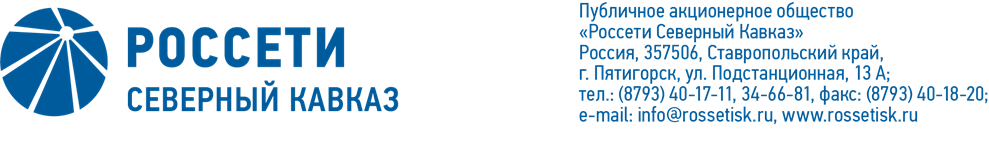 ПРОТОКОЛ № 161заседания Комитета по аудиту Совета директоровПАО «Россети Северный Кавказ»Место подведения итогов голосования: Ставропольский край, г. Пятигорск,                         ул. Подстанционная, д.13а, ПАО «Россети Северный Кавказ».Дата проведения: 21 декабря 2022 г.Форма проведения: опросным путем (заочное голосование).Дата составления протокола: 21 декабря 2022 г.Всего членов Комитета по аудиту Совета директоров ПАО «Россети Северный Кавказ» – 3 человека.В заочном голосовании приняли участие:Гончаров Юрий Владимирович,	Ульянов Антон Сергеевич,Сасин Николай Иванович.		Кворум имеется. 	ПОВЕСТКА ДНЯ:	О рассмотрении промежуточной бухгалтерской (финансовой) отчетности ПАО «Россети Северный Кавказ» за 9 месяцев 2022 года, подготовленной в соответствии с РСБУ.О рассмотрении отчета Дирекции внутреннего аудита и контроля ПАО «Россети Северный Кавказ» о выполнении плана работы за 9 месяцев 2022 года и результатах деятельности внутреннего аудита.	ИТОГИ ГОЛОСОВАНИЯ И РЕШЕНИЯ, ПРИНЯТЫЕ 	ПО ВОПРОСАМ ПОВЕСТКИ ДНЯ:Вопрос №1: О рассмотрении промежуточной бухгалтерской (финансовой) отчетности ПАО «Россети Северный Кавказ» за 9 месяцев 2022 года, подготовленной в соответствии с РСБУ.Решение:Принять к сведению бухгалтерскую (финансовую) отчетность 
ПАО «Россети Северный Кавказ» за 9 месяцев 2022 года, подготовленную в соответствии с РСБУ, согласно приложению 1 к настоящему решению. По результатам рассмотрения бухгалтерской (финансовой) отчетности ПАО «Россети Северный Кавказ» за 9 месяцев 2022 года, подготовленной в соответствии с РСБУ, отметить:отрицательную величину чистых активов;критический уровень резерва сомнительных долгов и просроченной дебиторской задолженности;продолжающийся рост просроченной дебиторской задолженности и резерва по сомнительным долгам.Рекомендовать Единоличному исполнительному органу Общества принять меры к устранению указанных в п. 2 настоящего решения негативных тенденций. Голосовали «ЗА»: Гончаров Ю.В., Ульянов А.С., Сасин Н.И.«ПРОТИВ»: нет. «ВОЗДЕРЖАЛСЯ»: нет.Решение принято единогласно.Вопрос №2: О рассмотрении отчета Дирекции внутреннего аудита и контроля ПАО «Россети Северный Кавказ» о выполнении плана работы за 9 месяцев 2022 года и результатах деятельности внутреннего аудита.Решение:Принять к сведению отчет Дирекции внутреннего аудита и контроля ПАО «Россети Северный Кавказ» о выполнении плана работы за 9 месяцев 2022 года и результатах деятельности внутреннего аудита согласно приложению 2 к настоящему решению.Рекомендовать Единоличному исполнительному органу Общества:  Принять дополнительные меры по организации рассмотрения Советом директоров Общества Плана работы Дирекции внутреннего аудита и контроля ПАО «Россети Северный Кавказ» на 2022 год и изменений в него. Вынести на рассмотрение Совета директоров Общества с предварительным рассмотрением Комитетом по аудиту Совета директоров кандидатуру руководителя внутреннего аудита и условий его трудового договора.Голосовали «ЗА»: Гончаров Ю.В., Ульянов А.С., Сасин Н.И.«ПРОТИВ»: нет. «ВОЗДЕРЖАЛСЯ»: нет.Решение принято единогласно.Приложение:1.Бухгалтерская (финансовая) отчетность ПАО «Россети Северный Кавказ» за 9 месяцев 2022 года, подготовленная в соответствии с РСБУ.Приложение:2.Отчет Дирекции внутреннего аудита и контроля ПАО «Россети Северный Кавказ» о выполнении плана работы за 9 месяцев 2022 года и результатах деятельности внутреннего аудита.Приложение:3.Опросные листы членов Комитета по аудиту Совета директоров ПАО «Россети Северный Кавказ», принявших участие в голосовании.Председатель Комитета 	Председатель Комитета 	 Ю.В. ГончаровСекретарь Комитета                                                      Н.В. Толмачева   Н.В. Толмачева